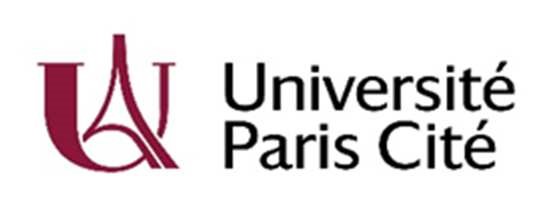 CENTRE D’ÉTUDE ET DE TRAITEMENT DE LA DOULEUR HÔPITAL COCHIN Professeur Serge PERROT 	27 rue du Faubourg St Jacques, 75014 PARIS 	 2024/2025 Diplôme Universitaire Douleurs aigues et chroniques pour les médecins  Modalités pratiques : Volume horaire d’enseignement : 60 h de Cours + 19 h d’Ateliers Modalité de contrôle des connaissances et compétences (examens, soutenance de mémoire…) : Examen + Mémoire Demande de renseignement : D’ordre pédagogique : S’adresser au secrétariat pédagogique par email de préférence : nour.fatnassi@aphp.fr D’ordre administratif : S’adresser au Pôle Formation Continue Universitaire (FCU) par email de préférence : inscription.dudiu.medecine@scfc.parisdescartes.fr ou par téléphone de 9h30 à 12h et de 14h à 16h au 01.76.53.46.30 MODULE 1 Dates : 16 & 17 Janvier 2025 ASPECTS GENERAUX : EPIDEMIOLOGIE, PHYSIOPATHOLOGIE, CLASSIFICATION, PHARMACOLOGIE Rencontre avec un patient MODULE 2 Dates : 6 & 7 Février 2025DOULEURS OSTEO-ARTICULAIRESAvec capacité douleur Ile de FranceMODULE 3Dates : 18 & 19 Mars 2025DOULEURS NEUROPATHIQUES, CÉPHALEES ET DOULEURSVISCERALES, ASPECTS PSYCHIATRIQUESMODULE 4Dates : 3 & 4 Avril 2025DOULEURS DU CANCER DOULEURS ET SOINS PALLIATIFSDOULEURS AUX URGENCES TROUBLES DU SOMMEIL ET DOULEURMODULE 5 Dates : 15 & 16 Mai 2025 DOULEURS POST-OPÉRATOIRES, TECHNIQUES LOCO-REGIONALESNEUROMODULATION, EDUCATIONDOULEURS DE L’ENFANT ET DU SUJET AGEJeudi 15 mai 2025 Amphi Jean Dausset – Bat Jean Dausset RDC – Hôpital Cochin Vendredi 16 mai 2025  Amphi Jean Dausset – Bat Jean Dausset RDC – Hôpital Cochin ATELIERSLieu : AMPHI DAUSSET – BAT J. DAUSSET – RDC – HOP. COCHINVendredi 07 Février 2025Lundi 17 mars 2025  Mercredi 2 Avril 2025 Mercredi 14 mai 2025 Diplôme Universitaire 2023-2024 Douleurs aigues et chroniques pour les médecins EXAMEN Vendredi 6 juin 2025 De 9 h à 10 h Amphi Jean Dausset - Cochin MODULES DATES SALLES N° 1 16  & 17 Janvier 2025 Amphi Jean DAUSSET, bâtiment Jean Dausset RDC, Hôpital CochinN° 2 6 & 7 Février 2025Amphi Jean DAUSSET, bâtiment Jean Dausset RDC, Hôpital Cochin N° 3 18 & 19 Mars 2025 Amphi Jean DAUSSET, bâtiment Jean Dausset RDC, Hôpital CochinN° 4 3 & 4 Avril 2025 Amphi Jean DAUSSET, bâtiment Jean Dausset RDC, Hôpital Cochin N° 5 15 & 16 mai 2025  Amphi Jean DAUSSET, bâtiment Jean Dausset RDC, Hôpital Cochin Examen 6 juin 2025 de 9 h à 10 h Amphi Jean DAUSSET, bâtiment Jean Dausset, RDC, Hôpital Cochin Atelier 1 15 Janvier 2025 13h-18h Amphi Jean DAUSSET, bâtiment Jean Dausset RDC, Hôpital Cochin Atelier 2 17 Mars 2025  13h-18h Amphi Jean DAUSSET, bâtiment Jean Dausset RDC, Hôpital Cochin Atelier 3 2 Avril 2025 13h-18h Amphi Jean DAUSSET, bâtiment Jean Dausset RDC, Hôpital Cochin Atelier 4 14 mai 2025  14h-17h Amphi Jean DAUSSET, bâtiment Jean Dausset RDC, Hôpital Cochin Jeudi 16 janvier 2025  Amphi Jean Dausset – Bat Jean Dausset RDC – Hôpital CochinIntervenants Thèmes Durée  Pr Serge PERROT Matin 	 9 h30 - 12 h   Physiopathologie et classification des douleurs  Les douleurs nociceptives, Les douleurs neuropathiques Les douleurs nociplastiques 2h30 Déjeuner 2h Pr Serge Perrot  Après-midi 14h 00 - 15h30 La douleur: épidémiologie, représentations, définitions, approches médicales et philosophiques 15h30 - 16h30 L’effet placebo en médecine de la douleur 1h30 1h Vendredi 17 janvier 2025 Amphi Jean Dausset – Bat Jean Dausset RDC – Hôpital CochinIntervenants Thèmes Durée  Mme Margot Babinet Dr AP Trouvin9h00-11h : Approche psychothérapique du patient douloureux chronique 11h00 -13h00 - Evaluation du patient douloureux : les différentes approches 2h 2h Déjeuner  1h00 Carole ROBERT  PH  Planquelle Pr Jean Pascal LEFAUCHEUR  Après-midi 14h 00 – 16h 00 - Les patients douloureux chroniques et le parcours du patient   Rencontre avec un patient douloureux chronique membre d’une association 16 h - 17 h 30  - Imagerie de la Douleur 2h 1h30 Jeudi 6 février 2025 Amphi Jean Dausset – Bat Jean Dausset RDC – Hôpital Cochin Intervenants Thèmes Durée Pr Serge PERROT Dr Rose-Marie JAVIER Matin 9h-10h30 La douleur ostéo-articulaire : de l’approche fondamentale à la clinique  10h45-12h15 Les douleurs osseuses 1h30 1h30 Déjeuner  1h45 Dr AP TROUVIN Après-midi 14h-17h Douleurs des rhumatismes inflammatoires et chroniques SDRC    3h00 Vendredi 7 février 2025 Amphi Jean Dausset – Bat Jean Dausset RDC – Hôpital Cochin Intervenants Thèmes Durée Pr Serge PERROT Matin 9h-11h00 Fibromyalgie, syndromes myofasciaux, syndromes canalaires 11h-12h30 Les lombalgies chroniques   2h00 1h30 Déjeuner  1h30 Dr Anne COUTAUX Après-midi 14h-15h Rachis Opéré 1h Mardi 18 Mars 2025 Amphi Jean Dausset – Bat Jean Dausset RDC – Hôpital Cochin Intervenants Thèmes Durée Pr J.M. SABATE Matin 10h00-12h00 Douleurs viscérales 2h00 Déjeuner 2h  Dr Marie PECHARD   Pr Eric SERRA Après-midi: 13h00-16h00 Douleurs du cancer Douleurs et soins de support en cancérologie 16h00-17h30 : Aspects psychiatriques de la douleur, Douleurs et addictions -Le patient psychiatrique douloureux 3 h 001h30Mercredi 19 Mars 2025 Amphi Jean Dausset – Bat Jean Dausset RDC – Hôpital Cochin Intervenants Thèmes Durée Dr Anne Priscille TROUVIN  Dr  Élisabeth FOURNIER-CHARRIERE Matin : 9h00-10h30 : Pharmacologie : cas cliniques – antidépresseurs, antiépileptiques et douleur  10h30-12h30 Douleurs en pédiatrie 1h30 2h00 Déjeuner 1h30  Dr PH PLANQUELLE Après-midi :  14H00-15H30 :  Douleurs pelviennes ; endométriose 2h00Jeudi 03 Avril 2025 Amphi Jean Dausset – Bat Jean Dausset RDC – Hôpital Cochin Intervenants Thèmes Durée Dr Annachiara SPAGNA Matin : 09h-12h : Douleurs neuropathique Physiopathologie de la douleur neuropathique Evaluation de la douleur neuropathique Prise en charge de la douleur neuropathique                                                          Matin : 09h-12h : Douleurs neuropathique Physiopathologie de la douleur neuropathique Evaluation de la douleur neuropathique Prise en charge de la douleur neuropathique                                                          3h00 Déjeuner 1h Mme M.P. COLLET Pr Claire LE JEUNNE Dr M. BOZHANOVAAprès-midi :  13h00-14h00 : La TENS 14h-17h : Migraines et céphalées Classification des céphalées Physiopathologie des migraines  Traitement des migraines et céphalées Surdosage et abus médicamenteux dans le traitement des migraine17h -18h30 Acupuncture et douleurAprès-midi :  13h00-14h00 : La TENS 14h-17h : Migraines et céphalées Classification des céphalées Physiopathologie des migraines  Traitement des migraines et céphalées Surdosage et abus médicamenteux dans le traitement des migraine17h -18h30 Acupuncture et douleur1h003h001h30Vendredi 04 Avril 2025 Amphi Jean Dausset – Bat Jean Dausset RDC – Hôpital Cochin Intervenants Thèmes Durée Dr AP TROUVIN Dr Frédéric MAILLARD  Matin : 9h - 11h00 - Pharmacologie de la douleur (1) : opioïdes Exercices cas cliniques / présentation de situation 11h00-12h30 Douleurs provoquées par les soinsMatin : 9h - 11h00 - Pharmacologie de la douleur (1) : opioïdes Exercices cas cliniques / présentation de situation 11h00-12h30 Douleurs provoquées par les soins2h001h30Déjeuner 1h30 Dr M. LEVY SOUSSAN Pr Julien NIZARDAprès midi : 14h00-16h00 Soins palliatifs et douleur16h-17h30 Troubles musculo squelettiques et travailAprès midi : 14h00-16h00 Soins palliatifs et douleur16h-17h30 Troubles musculo squelettiques et travail2h001h30Intervenants Thèmes Durée Dr Gabriel ABITBOL  Dr François LECOMTE Matin : 09h-11h : Douleurs en gériatrie  11h -12h30 : Douleurs aux urgences 2h 1h30 Déjeuner 1h Dr Marc LEVEQUE Raafet SAHNOUNI Après-midi : 14h00-15h30 : Neuromodulation et douleur  15H30-16H30 : Expérience jeune patient expert 1h30 1h Intervenants Thèmes Durée Dr Yacine HADJIAT Matin : 10h-12h Santé digitale et douleur 2h Déjeuner 1h30 Pr Frédéric AUBRUN Après-midi :  14h-17h  -Douleurs post-opératoires -Analgésie loco-régionale 3h Intervenants Thèmes Durée Dr Jean-Marc BENHAIEM  15h-18h Hypnose dans la douleur 3hIntervenants Thèmes Durée Equipe enseignante douleur  13h-18h Présentations de cas par les étudiants (1) inscription sur liste 5h Intervenants Thèmes Durée Equipe enseignante douleur 13h-18h Présentations de cas par les étudiants (2) inscription sur liste 5h Intervenants Thèmes Durée Dr Marion REVILLOT-TIROT14h-17h00 : Douleurs psychiatriques  3h30 